Домашнее задание от 24.04.23.Для групп А, Б. 1.05. - уроков не будет, следующий урок состоится 8.05. в понедельник.Ритмическое рондо. На уроке рассказывала про музыкальную форму рондо, в которой есть повторяющаяся часть - рефрен, и часть с новым музыкальным материалом - эпизод. На уроке с каждой группой мы вместе сочинили свой очщий ритм и использовали его в качестве рефрена, а эпизодами были те ритмы, которые ученики подготовили дома. В родно рефрен и эпизод обычно чередуются между собой, так и в нашем ритмическом родно рефрен и эпизоды чередовались. Общий ритм исполняли все, а эпизоды по одному, каждый свой. Нужно сочинить и записать два ритмических рисунка на четыре такта в размере 2/4, несколько раз прочитать их с листа, чтобы потренироваться. Затем исполнить эти ритмы в ритмическом рондо, в качестве эпизодов. Для рефрена будет общий ритм, его нужно переписать себе в тетрадь и прочитать несколько раз: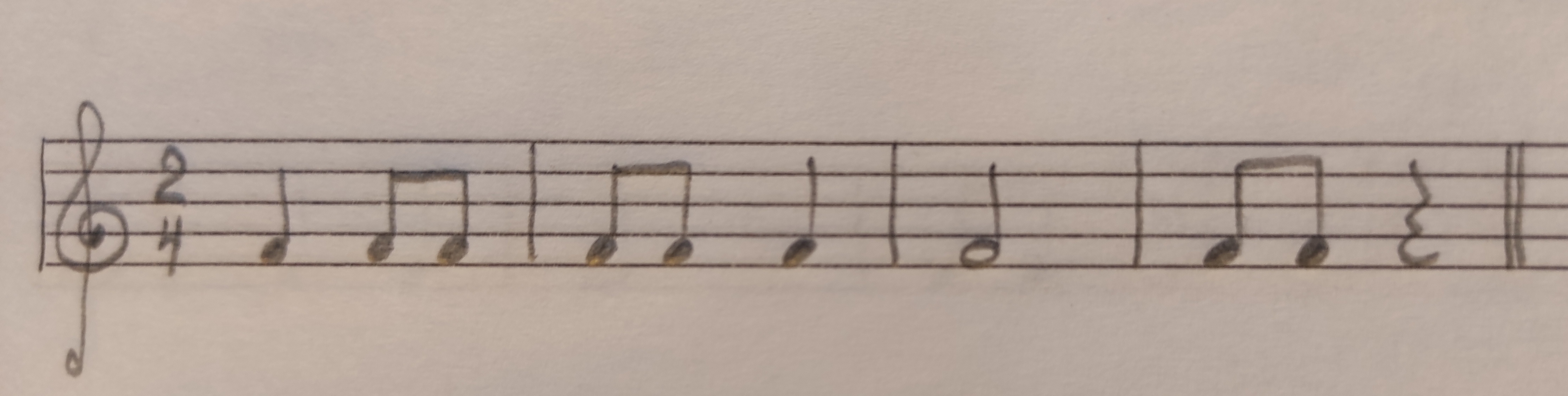 Затем нужно распределить сочинëнные ритмы на первый и второй эпизоды на ваше усмотрение и исполнить ритмическое родно от начала до конца. Форма исполнения:Рефрен - эпизод 1 - рефрен - эпизод 2 - рефрен. С окончанием ритмического рисунка каждая последующая часть исполняется сразу на следующий шаг, без остановок и запонок. Старайтесь чтобы ножки шагали с одной скоростью, так как на протяжении всего ритмического рондо нужно удерживать единый метр. * На уроке буду спрашивать сочинëнное ритмическое рондо, где рефрен буду исполнять я, а эпизоды будут исполнять ученики самостоятельно.Повторение понятий. Гамма - это звуки лада по порядку. Тоника - это первая ступень в гамме. Тональность - это тоника плюс лад. Мы прошли тональность "До мажор".